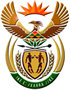 DEPARTMENT: PUBLIC ENTERPRISESREPUBLIC OF SOUTH AFRICANATIONAL ASSEMBLY QUESTION FOR WRITTEN REPLYQUESTION NO.: 2616QUESTION:2616.  The Leader of the Opposition (DA) to ask the Minister of Public Enterprises: Whether Denel SOC Ltd sells arms and ammunition, propellant powder and explosives to Russia; if not, what is the position in this regard; if so, what are the relevant details?	NW3132E								REPLY: According to the information received from Denel Denel has not sold any of the above-mentioned products and materials to Russia.